职业卫生技术报告网上信息公开表XSZF/JL-Z-38-01                                                                                 用人单位名称山西汾西矿业集团水峪煤业有限责任公司山西汾西矿业集团水峪煤业有限责任公司山西汾西矿业集团水峪煤业有限责任公司山西汾西矿业集团水峪煤业有限责任公司用人单位地址山西省-吕梁市-孝义市-兑镇镇水峪矿区山西省-吕梁市-孝义市-兑镇镇水峪矿区联系人郭慧君项目名称山西汾西矿业集团水峪煤业有限责任公司职业病危害因素检测山西汾西矿业集团水峪煤业有限责任公司职业病危害因素检测山西汾西矿业集团水峪煤业有限责任公司职业病危害因素检测山西汾西矿业集团水峪煤业有限责任公司职业病危害因素检测专业技术人员名单专业技术人员名单专业技术人员名单专业技术人员名单专业技术人员名单项目组人员名单项目组人员名单项目组人员名单项目组人员名单项目组人员名单项目负责人项目负责人宫丽斌宫丽斌宫丽斌报告编制人报告编制人张喆晨张喆晨张喆晨报告审核人报告审核人申晓军申晓军申晓军现场调查人员、时间现场调查人员、时间2022.9.5张喆晨、梁凯2022.9.5张喆晨、梁凯2022.9.5张喆晨、梁凯现场采样/检测人员、时间现场采样/检测人员、时间2022.9.14-15宫丽斌、张喆晨、梁凯、张晓斌2022.9.14-15宫丽斌、张喆晨、梁凯、张晓斌2022.9.14-15宫丽斌、张喆晨、梁凯、张晓斌用人单位陪同人用人单位陪同人郭慧君郭慧君郭慧君现场调查、现场采样、现场检测影像资料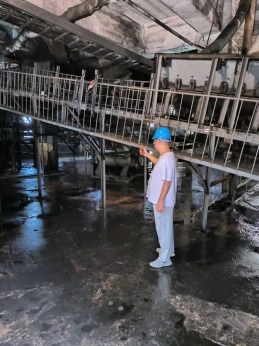 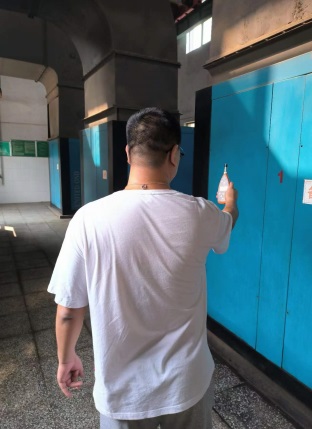 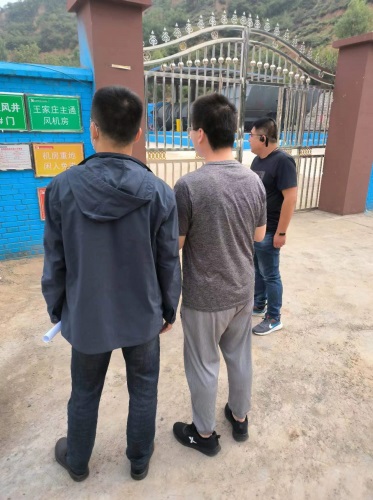 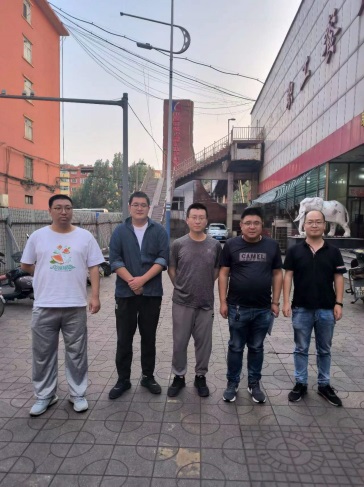 现场调查、现场采样、现场检测影像资料现场调查、现场采样、现场检测影像资料现场调查、现场采样、现场检测影像资料现场调查、现场采样、现场检测影像资料